Le Roi David a cassé une mauvaise habitudeEnseignez aux enfants comment Dieu casse la puissance du péché.Prière. « Seigneur, veuille employer cette étude au sujet de David et de Bath Schéba pour aider les enfants à casser leurs mauvaises habitues. »Préparez-vous en lisant 2 Samuel chapitre 11 et 12 : 1 à 23 sur comment Dieu a cassé la puissance de l’adultère pour David. Laissez un enfant plus âgé lire ou raconter l’histoire de mémoire. Posez alors les questions suivantes sur de 2 Samuel 11 : 1 à 17. [Les réponses apparaissent après chaque question.]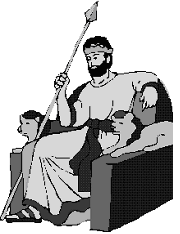 Que le roi a-t-il pris qui ne lui appartenait pas ? [Réponse : Voir le verset 4. David était devenu habitué à prendre ce qu’il voulait, parce qu’il était le roi. C’était une habitude pécheresse. En conséquence, il a commis un adultère.]Comment le Roi David a-t-il essayé de tromper Urie ? [Voir le verset 8.]Comment un péché a-t-il fait à David commettre d’autres péchés ? [Voir les versets 13 et 14. Souvent, quand nous essayons de dissimuler un péché, nous faisons de plus mauvais péchés. Lorsque David a essayé de couvrir son péché, il a menti et a commis un meurtre.]Questions sur 2 Samuel 12 : 1 à 14.Que le prophète Nathan a-t-il dit à David pour l’aider à reconnaître son péché ? [Voir le verset 1. Il a raconté une histoire. Dieu emploie souvent des personnes sages pour nous aider à reconnaître notre péché, à prier pour nous, et à nous aider à accepter la responsabilité de nos actions.]Que David a-t-il dû faire avant que Dieu ne casse la puissance de son péché ? [Verset 13]Dieu a-t-il pardonné à David ? [Verset 13]Quel était le conséquent du péché de David ? [Verset 14]Dramatisez des parties de l’histoire de David et de Bath Schéba.Arrangez avec le chef principal du culte en assemblée pour que les enfants présentent ce drame.Faites aux enfants plus âgés aider les plus jeunes à se préparer.Faites aux enfants plus âgés ou à des adultes jouer les rôles de Nathan, de David, de Bath Schéba, d’Urie et du narrateur qui récapitule l’histoire et aide les enfants à se rappeler quoi faire.Faites aux enfants plus jeune jouer l’archer, l’homme riche, le homme pauvre, l’agneau domestiqué et les moutons.Essayez de présenter ce drame en aussi peu de mots que possible.Si votre groupe est trop peu nombreux, alors omettez les moutons. (L’homme riche feindra pour les compter.)Partie 1Narrateur: Racontez la partie 1 de l’histoire tirée de 2 Samuel 11 : 1 à 17. Dites alors : « Écoutez ce que David s’est dit. »David. Pavanez-vous autour fièrement en disant : « Je suis le roi. Je peux faire tout ce que je veux. Je peux avoir tout ce que j’aime. »Bath Schéba. Marchez devant David. Feignez alors pour vous laver les bras.Urie. Tenez-vous près de votre épouse Bath Schéba en regardant ailleurs, ni vers elle ni vers David.David. Observez Bath Schéba, puis regardez autour pour voir si quelqu’un observe. Indiquez-lui avec votre main qu’elle vienne.Bath Schéba. Allez à côté de David et partez avec lui.Archer. Allez près d’Urie et feignez pour lui tirer des flèches. Faites des bruits comme le son vibrant d’une corde d’arc.Urie. Saisissez votre poitrine, criez en douleurs et tombez par terre comme mort.Partie 2Narrateur: Dites la partie 2 de l’histoire sur 2 Samuel 12 :1-14. Dites alors : « Écoutez ce que le prophète Nathan a dit au Roi David. »Nathan. « O Roi David, veuillez observer bien. J’ai une histoire à vous dramatiser. »Agneau domestiqué. Allez à l’homme pauvre sur vos mains et genoux, faisant des bruits de mouton.Homme pauvre. « Mignon petit agneau ! » Choyez l’agneau tendrement.Moutons. Allez comme des moutons vous mettre autour de l’homme riche.Homme riche. Comptez vos moutons à voix forte. Dites alors : « Je veux manger de la viande de mouton. » Dirigez votre main vers l’agneau de l’homme pauvre et dites : « Celui-là ! » Allez le prendre. Feignez pour trancher sa gorge au couteau. L’agneau tombe sur le plancher.Nathan. « O Roi, Voilà ce que vous avez fait ! Vous avez pris ce qui n’était pas à vous. Vous méritez de mourir ! »Le Roi David. « Je m’en repens. Que Dieu me pardonne ! Mes péchés devenaient de plus en plus grands. Mais maintenant, Dieu vous a employé, Nathan, pour en casser sa puissance. Je me comporterai mieux dès maintenant. »Nathan. Dieu vous pardonne, mais votre péché apportera de mauvaises conséquences. Le bébé de Bath Schéba mourra.——Questions. Si les enfants dramatisent cette histoire pour les adultes, laissez-les poser également aux adultes les questions listées ci-haut.Désignez une image d’un chardon parmi des fleurs. 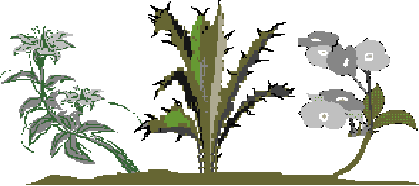 Laissez les enfants exposer leurs images aux adultes pendant la réunion de culte.Laissez les enfants expliquer que ceci montre comment un péché, comme une mauvaise herbe dans un jardin, se diffuse et produit d’autres péchés, si nous ne l’enlevons pas. Dieu nous libère de la puissance du péché, lorsque nous sommes désolés de nos péchés et lui demandons de nous pardonner.Discussion. Laissez et les enfants et les adultes citer d’autres exemples des manières dont Dieu a cassé pour eux la prise de mauvaises habitudes.Poésie. Faites à quatre enfants réciter chacun un verset du psaume 51 : 14 à 17 (16 à 19 dans certaines versions).Laissez des enfants plus âgés écrire un poème ou une chanson qui emploie des mots ou des idées du psaume 51.Apprenez par cœur: Psaume 51 :12 (14 dans certaines versions).Prière: « Seigneur, parfois nous faisons des péchés qui continuent à devenir de plus en plus grandes. Nous ne semblons pas pouvoir casser leur puissance. Aide-nous à nous en repentir et à trouver des personnes sages qui sauront nous aider à les abandonner. Donne-nous ta puissance pour mener une vie pure. Au nom de Jésus. »